от 19 ноября 2014 года								                 № 1218О формировании фонда капитального ремонта на счете регионального оператораВ соответствии с частью 7 статьи 170 Жилищного кодекса Российской Федерации,  частью 9 статьи 6 Закона Нижегородской области  от 28 ноября 2013 года  № 159-З «Об  организации проведения капитального ремонта общего имущества в многоквартирных домах, расположенных на территории Нижегородской области» (далее 159-З), администрация городского округа город Шахунья Нижегородской области  п о с т а н о в л я е т:1. Сформировать фонд капитального ремонта на счете регионального оператора в отношении  многоквартирных домов, расположенных на территории  городского округа город Шахунья  Нижегородской области,  собственники помещений в которых в срок, установленный частью 7 статьи 6  159-З, не выбрали способ формирования фонда капитального ремонта или выбранный ими способ не был реализован, согласно  приложению к настоящему постановлению. 2. Отделу промышленности, транспорта, связи, жилищно-коммунального хозяйства и энергетики администрации городского округа город Шахунья Нижегородской области направить настоящее постановление региональному оператору - в некоммерческую организацию  «Фонд капитального ремонта многоквартирных домов, расположенных на территории Нижегородской области», в течение пяти дней с даты его принятия.3. Начальнику общего отдела администрации городского округа город Шахунья Нижегородской области обеспечить размещение настоящего постановления  на официальном сайте администрации городского округа город Шахунья Нижегородской области.4. Контроль за исполнением настоящего постановления возложить на заместителя главы администрации городского округа город Шахунья Нижегородской области В.Н.Смирнова. Глава администрации городскогоокруга город Шахунья								     В.И.Романюк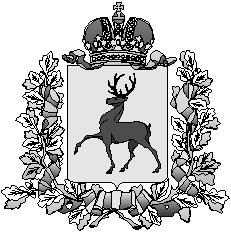 Администрация городского округа город ШахуньяНижегородской областиП О С Т А Н О В Л Е Н И Е